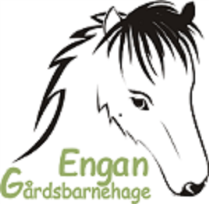 Trafikksikkerhet for Engan GårdsbarnehageEngan gårdsbarnehage er en to-avdelings barnehage med 48 plasser (39 barn) og 11 ansatte.Barnehagen ligger på Sundby, ei lita grend 7 km sør for kommunesenteret Rognan. Barnehagen ligger i tilknytning til en gård. Vi har to inngjerde lekeplasser, men har tilgang til to lavvoer i skogen nær oss som brukes nesten daglig. Når det gjelder trafikk rundt oss, er den liten. Vi har parkeringsplass for ansatte og foreldre som er oversiktlig, men med en del trafikk under henting og bringing av barn. Siden barnehagen ligger på en gård kan det være en del trafikk i perioder av traktor, da spesielt om sommeren ved høsting av gress. På tur til lavvoene kan det også være trafikk av traktor på skogsveiene. Når vi skal gå til Saltdalselva som ligger i gåavsatand må vi passere gamle E6, men det er laget undergang under jernbane og E6.Selv om vi stort sett går på skogsveier, har vi rutiner når vi ferdes på disse lik de vi har på alminnelig trafikkert vei ellers. Vi har rutiner for når vi ferdes på tur, enten det er til fots, i bil eller i buss.Rutiner for trafikksikkerhet i Engan gårdsbarnehage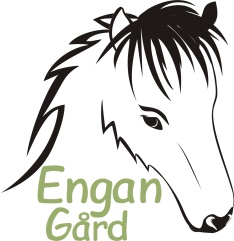 BARN I BUSS /TOGBare busser med godkjent sikkerhetsutstyr og bilbelte benyttesIngen barn under 3 år i buss / togBarna skal være sikret med bilbelte på turen.De voksne fordele barna seg imellom, og har spesielt ansvar for ‘’sine ‘’ barnBarna telles / registreres før bussturen starter og når de er gått av. Telefonliste over aktuelle telefon nummere skal alltid være med.Førstehjelpsutstyr skal alltid være medForeldrene skal ha gitt skriftlig tillatelse til dette.BARN I BILUnngå bruk av private biler hvis mulig, bruk helst offentlig transportmiddelSjåfør skal være erfaren.Kjøretøyet skal være i forskriftsmessig standForeldrene skal ha gitt skriftlig tillatelse til detteBarna sikres etter forskrifteneBARN PÅ TUR TIL FOTSIngen barn utenfor porten uten voksne tilstedeDen ansvarlige voksne ( ped.leder) vurderer hvor mange ansatte det må være med, for å ivareta sikkerheten på turen.Telefon og telefonliste med aktuelle telefon nummere skal alltid være medNavnelister på barna skal alltid være med, barna registreres hvert 15-20 minutt.Barna har alltid refleksvest på segDet skal alltid være en voksen fremst og en voksen bakerst når vi går på turDen ansvarlige voksne skal alltid gjøre en risikoanalyse på plassen de skal til / er på, og gjøre de nødvendige tiltak som trengs for å ivareta sikkerheten til barna.Førstehjelpsutstyr skal alltid være med på turenPersonalet skal ha gjennomgått førstehjelpskurs i løpet av de siste 2-3 årene. Rutiner for hvem som gjør hva hvis uhellet er ute.Personalet skal drive trafikkopplæring på turen.FORELDRESAMARBEIDForeldremøte Gjennomgang av barnehagens rutiner på tur med offentlig transport, tur til fots, levering og henting av barn, ferdsel på parkeringsplassen og inngangsporten.Sikring av barn i bil. dele ut brosjyre fra Trygg Trafikk.Foreldre som rollemodeller, og barnehagens forventningerGjennomgang av planen for trafikksikkerhetsopplæring i barnehagen.RUTINER PÅ PARKERINGSPLASSENPersonalet og foreldre parkerer på parkeringsplassen. Vær varsom ved ryggingIngen biler på tomgangIngen barn alene utenfor portene Alle passer på at porten er stengt til enhver tid. Første mann ut sjekker dette daglig.BARNEHAGEN SKAL TIL ENHVER TID VURDERE SIKKERHETEN OG LEGGE OM PÅ RUTINENE HVIS DET ER BEHOV FOR DETHver høst gjennomgås barnehagens rutiner for  trafikksikkerhet med personalet. Rutinene justeres og endres etter behov.Alle nyansatte og vikarer informeres av ped.leder om barnehagens rutiner for sikkerhet og beredskap.Barnehagen bruker TARKUS– barnas trafikkvenn i trafikkopplæring med barna, i tillegg til praktisk opplæring.      